ЛЕПКА НА ТЕМУ «КОСМОС»Лепка на тему «Космос» с детьми дошкольного возраста.Пошаговый мастер-класс по изготовлению пластилиновой картины на тему о космосе.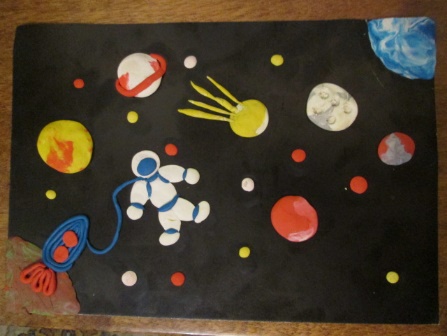 12 апреля мы будем праздновать День космонавтики. К этому дню я предлагаю сделать с детьми картину на тему «Космос».Эту пластилиновую картину о космосе смогут сами сделать дети старшего дошкольного и младшего школьного возраста. А дети помладше могут помочь им или сделать ее совместно с родителями.ЧТО ПОНАДОБИТСЯ ДЛЯ ЛЕПКИ: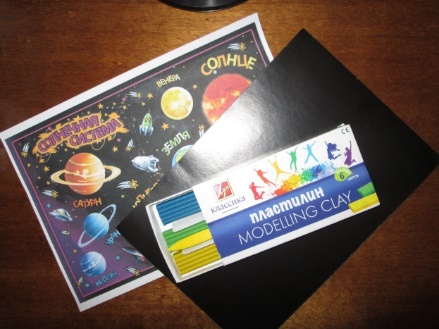 Для работы необходимо:пластилин в наборе,картон черного цвета,доска для лепки.КАК ЛЕПИТЬ КАРТИНУ «КОСМОС» С ДЕТЬМИ:ПОЭТАПНОЕ ОПИСАНИЕ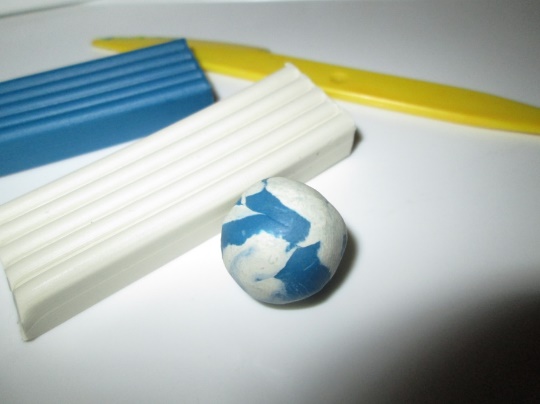 Шаг 1. Лепим планеты. Соединить небольшие кусочки синего и белого пластилина, скатать в шар.Шаг 2.Сплюснуть шар, уложить его в правый верхний угол и растянуть пальчиками, создавая четвертую часть круга. Это будет одна из планет — планета Земля.Шаг 3.Аналогично соединить несколько цветов пластилина в один комочек: зеленый, красный и др. Скатать кусочек в шар.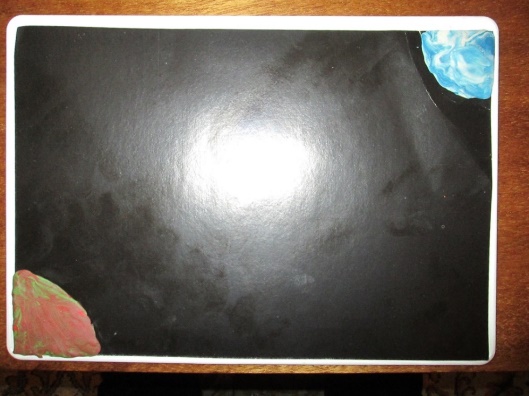 Сплюснуть шар и растянуть пальчиками по картону в противоположном, левом нижнем углу, так же создавая четверть круга. Это будет, например, планета Плутон.Шаг 4. Лепим ракету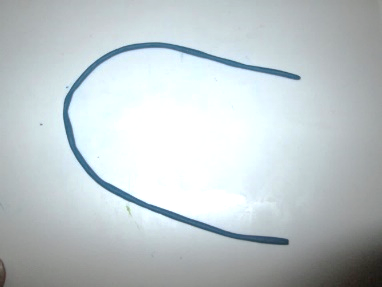 Раскатать кусочек синего пластилина в тонкую колбаску.Шаг 5. 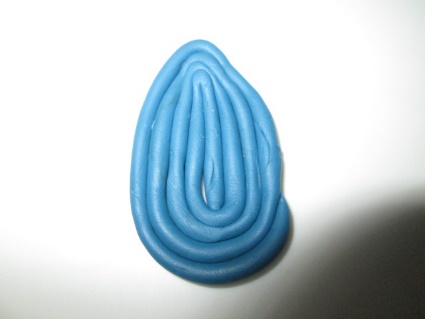 Уложить полученную колбаску по спирали таким образом, чтобы верхняя часть ракеты была острой, а нижняя часть расширена.Шаг 6.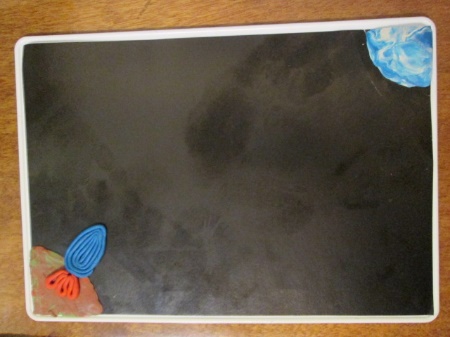 Прикрепить  полученную заготовку ракеты на планете Плутон. Раскатать кусочек красного пластилина в тонкую колбаску. Сложить её петельками и прикрепить хвост  под ракетой.Шаг 7. Лепим космонавта в скафандреСкатать кусочки белого пластилина в шары: самый крупный – для туловища, поменьше  — для головы, еще меньше два шара – для ног,  два шара для рук и такого же размера для ступней и два самых маленьких для рукавиц.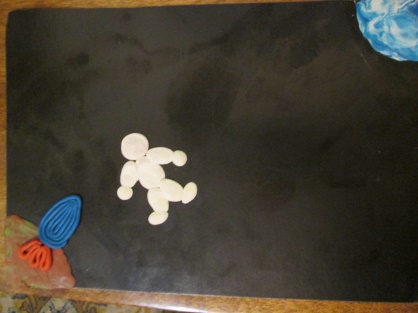 Слегка сплющить  шары для головы и рукавиц. Остальные шары раскатать слегка в колбаски. Сплющить их в овалы и прикрепить на картон, как показано на фото.Шаг 8. Лепим мелкие детали Раскатать тонкую колбаску из голубого пластилина. Отщипывать  маленькими кусочками от колбаски и прикрепить один на голове, имитирующий маску на шлеме скафандра. Остальные отщипнутые кусочки прилепить в местах соединения деталей между собой.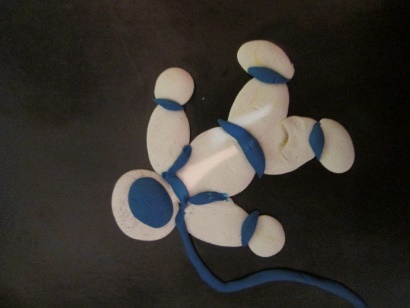 Оставшуюся раскатанную колбаску прикрепить к ракете. Это трос, соединяющий космонавта с ракетой.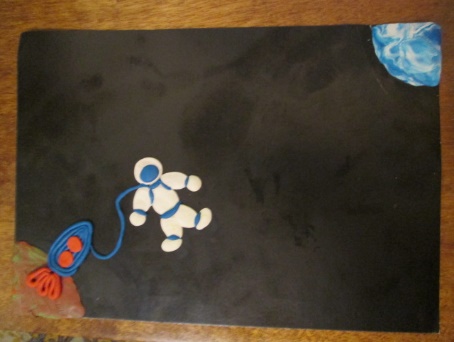 Скатать маленькие кусочки красного пластилина в шар, сплюснуть их и прикрепить иллюминаторы к ракете.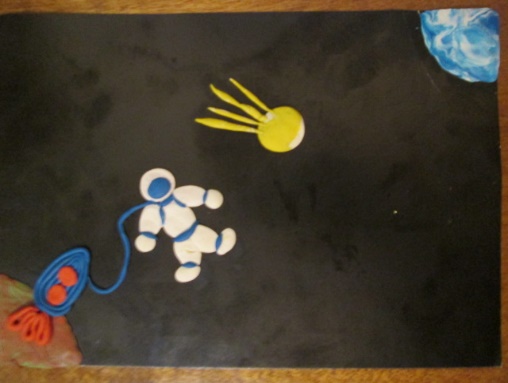 Шаг 9. Лепим спутникСкатать шар из желтого пластилина, сплюснуть, прикрепить на фон.Скатать четыре тонкие колбаски, прикрепить к желтой лепешке таким образом, чтобы получились антенны спутника.Шаг 10. Лепим планетыПо образцу шага 1 лепим планеты - смешиваем пластилин разных цветов и скатываем шары разных размеров. Делаем лепешки, прикрепляем на картон. Для планеты Сатурн на сплюснутый шар прикрепляем колбаску.Для Луны смешиваем белый и серый пластилин, скатаем шар, приплюснем и прикрепим к картону. Чтобы изобразить лунные кратеры, возьмем карандаш и тыльной стороной сделаем небольшие углубления.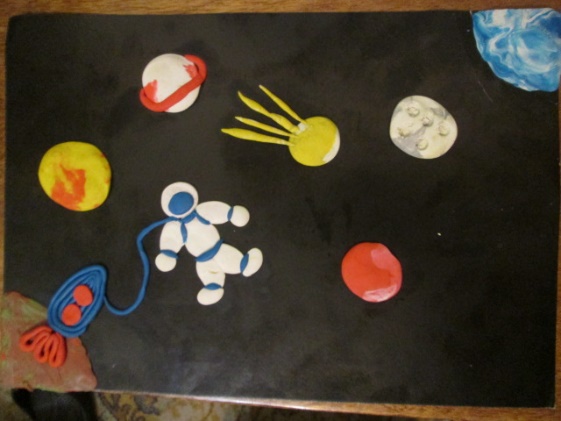 Скатать кусочки белого и красного пластилина в шар. Это планета Юпитер. Слегка шар сплюснуть и прикрепить его на картон.Вот такая красивая картина получается!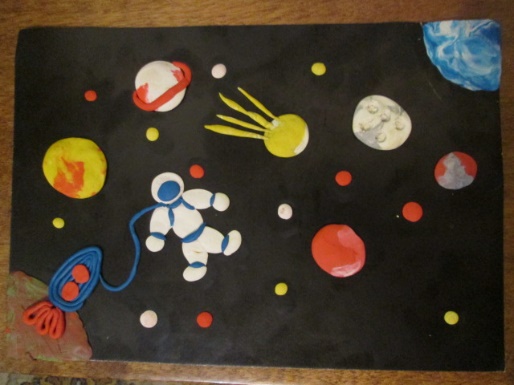 Шаг 11. Лепим звезды в космосеОтщипнуть маленькие кусочки белого, красного, оранжевого пластилина. Скатать их в маленькие шары сплюснуть в лепешки и прикрепить на картон. Это звёздочки.Любуемся картиной!Творческое задание:— Какие ещё планеты вы знаете? Перечислите названия всех планет.— Сколько всего планет открыто?— Пофантазируйте и создайте собственную картину из пластилина на тему « Космос».